اسم الطالب :........................الصف : التاسع أثر البيئة على الناحية الاقتصادية في العالم :كما عرفنا أن البيئة الطبيعية التي أوجدها الله للإنسان كانت ولا تزال لها أثر إيجابي على حياته وذلك من حيث توفير الخامات والثروات التي تتحول اللى منتجات استهلاكية ، وتشمل الماء والهواء والتربة والمناخ والنباتات والحيوانات وموارد الطاقة والمجاري المائية وتختلف من منطقة لأخرى حسب المعطيات المكونة لها العلاقة بين علم الاقتصاد والبيئة :يرتكز مفهومي علم الاقتصاد والبيئة على عنصر الموارد ، فعلم الاقتصاد يدور حول كيفية الاستخدام الامثل للموارد المتاحة اما البيئة فتعني مجموعة الموارد المتاحة في وقت معين. الهدف النهائي لعلم الاقتصاد هو إشباع الحاجات الإنسانية المتعددة والمتجددة وهذا الإشباع لن يتحقق إلا من خلال الموارد البيئيةأثر البيئة على الناحية الاجتماعية في العالم :يقصد بالبيئة الاجتماعية القوانين والأنظمة التي تعمل على تنظيم العلاقات الاجتماعية بين الافراد والنشاطات الممارسة من قبل الانسان داخل البيئة ، ولهذه البيئة جوانب سلبية وأخرى إيجابية تؤثر في طبيعة حياة الانسان ، سواء كانت هذه البيئة طبيعية أم جغرافيا ، حيث هناك علاقة مباشرة بين البيئة الطبيعية والظواهر الاجتماعية ، وهذا يؤكد على أهمية الظروف الطبيعية التي تحيط بالإنسان مراحل تطور علاقة الانسان بالبيئة :المرحلة الأولى :مرحلة الجمع والالتقاط حيث كان الانسان يجمع طعامه مما تجود به النباتات البرية من ثمار أوراق أو درنات وكانت هذه المرحلة لا تطلب منهم مشقة أو مجهوداً ، وأثر الانسان على بيئته في هذه المرحلة لا يكاد يتجاوز أثر غيره من الأحياء الأخرى المرحلة الثانية :مرحلة الصيد والقنص حيث بدأ الانسان يستخدم قدراته الخلقية والعقلية في دراسة حركات الحيوانات اليومية والموسمية كما بدأ يعمل على صناعة كما بدأ يعمل على صناعة أسلحة الصيد وتطويرها ، وكان أهم مستحدث في هذه المرحلة هو اكتشاف النار 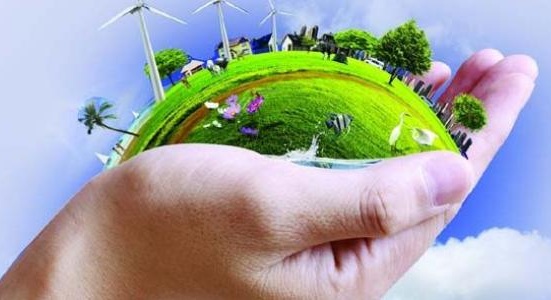 